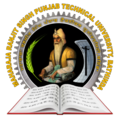                                                                                                                                                MAHARAJA RANJIT SINGH PUNJAB TECHNICAL UNIVERSITY,   		DABWALI ROAD, BATHINDADepartment of Pharmaceutical Sciences and Technology            APPLICATION FOR RESEARCH ASSOCIATE POSITION IN ICSSR PROJECTProject Title: “Agro-climatic zoning, Good Agricultural Practices and Quality mapping Cultivation Feasibility Studies on Medicinal Plants in Himachal Pradesh”12 .Academic Record: Detail of National level examinations:Academic DetailsDetails of the project carried out earlier.Title;For which qualification (if any):Area of work:Mentor/Supervisor:Institute:Duration:Short description (not more than 10 lines): 	-------------------------------------------------------------------------------------------------------------------------	-------------------------------------------------------------------------------------------------------------------------	-------------------------------------------------------------------------------------------------------------------------	-------------------------------------------------------------------------------------------------------------------------	-------------------------------------------------------------------------------------------------------------------------	-------------------------------------------------------------------------------------------------------------------------	-------------------------------------------------------------------------------------------------------------------------Page 1 of 2-------------------------------------------------------------------------------------------------------------------------	-------------------------------------------------------------------------------------------------------------------------	-------------------------------------------------------------------------------------------------------------------------Attach list of publications (National and International separate) with a clear mention of SCI impact factor (if any)Working experience (if any):Whether currently employed: Y/NIf yes, details of present employee:Other achievements (if any): ---------------------------------------------------------------------------------------------------------------------------------------------------------------------------------------------------------------      g. Time required for joining as RA:13. Name and address of two referees along with phone number and email addressDeclarationI hereby declare that I have carefully read and understood the instructions and particulars on this application and confirm that all entries in this form as well as in the attached sheets are true to the best of my knowledge and belief.Signature:Name:Date:Prof. (Dr.) Ashish Baldi(Project Director)ICSSR ProjectDean (R&D), Maharaja Ranjit Singh Punjab Technical University, BathindaE-mail: ashishbaldi@mrsptu.ac.in           Contact: 8968423848Mention "Application for RA –ICSSR " on the envelop or send it by email to the above address on or before 18  July 2022. Page 2 of 21Full NamePhoto2Father’s NamePhoto3Date of BirthPhoto4Sex: Male/FemalePhoto5Marital StatusPhoto6NationalityPhoto7Physically handicapped: Y/N8Address of correspondence8Address of correspondence8Address of correspondence9Phone No.10Mobile No.Alternate Mobile No.11EmailAgencyExamYears of qualifyingCategoryMarks scoreRankUGCNETAny otherLevelExamination Degree/SpecializationName of Board/College/ University/Institute with city and stateYear of passingSubjectsPercentage of marks/ GPA obtainedDistinction /DivisionProof Attached [Y/N]Matriculation 10thHigher Secondary 12thUndergraduate PostgraduateAny otherAuthor(s)TitleJournalYear, Vol., Issue, Pg. no.Impact Factor (if any) SCIProof Attached [Y/N]OrganizationInstituteDesignationFromToSalaryProof Attached [Y/N]OrganizationInstituteDesignationFromToSalaryProof Attached [Y/N]NameAffliationDesignationContact No.EmailAddress